Las Trampas Branch 116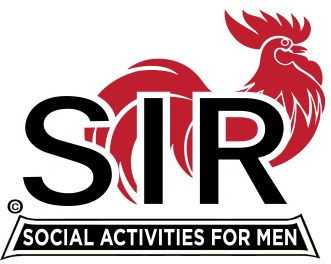 BEC Meeting AgendaMarch 30th, 2020, 9:00 AMThe Mission of SIR is to enhance the lives of our members through fun activities, events and luncheons – while making friends for life.09:00		Coffee Available !!!Call to order; Secretary confirm a quorumSecretary – Fred Schafer – Approval of February minutesTreasurer – Alan FitzgeraldMike Schneider– Attendance. Member issues?09:15		Big SIR Report – MichaelLetter from State Chairman: DiscussionLiability Insurance increase: budget?“All activities cancelled until further notice.”  116 Next steps.Virtual mtgs?CarmelSpring Fling  Emergency telephone line: Luncheon phone & email to be used as emergency contacts?Voicemail will need changing?Sir leaders consider serving for a second year? (Benson)Zoom information mtg for all members?AOBDate for next meeting?